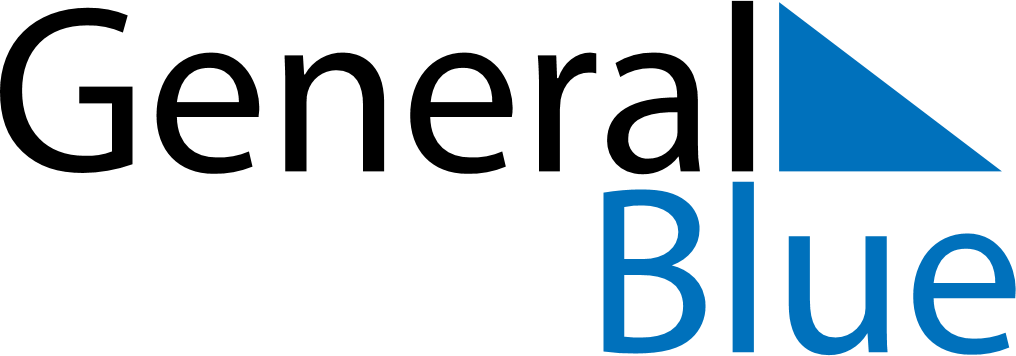 February 2021February 2021February 2021February 2021February 2021February 2021BruneiBruneiBruneiBruneiBruneiBruneiMondayTuesdayWednesdayThursdayFridaySaturdaySunday1234567891011121314Chinese New Year1516171819202122232425262728National DayNOTES